.                  Bölüm Başkanı/                                                                                          Birim Amiri/Topluluk Danışmanı       Dersin Sorumlu Öğretim Elemanı/                                                                                      Ad Soyad- İmza      Topluluk Başkanı                                                                                                  Ad Soyad- İmza                                                                                                                                                                             Sosyal SorumlulukProje Koordinatörü(Sadece Gönüllülük Çalışmaları Dersi için)Ad Soyad- İmza     SKS Daire Başkanı/Şube Müdürü               Genel Sekreter/Genel Sekreter Yrd.                 Rektör Yardımcısı                      Ad Soyad- İmza                                     Ad Soyad- İmza                                          Ad Soyad- İmza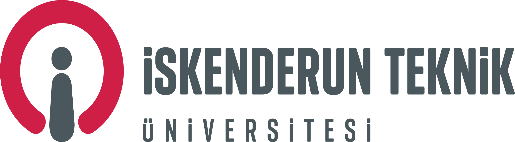  TASARIM / FOTOĞRAF / HABER              Tarih:……..……
                     TALEP FORMU                                 Sayı:…………....            Not: Tasarım / Fotoğraf / Haber Talep Formunu 		                                                                                                   
       Planlanan Etkinlikten 15 Gün Önce 			           BİRİM AMİRİ:       Kurumsal İletişim Koordinatörlüğüne İletiniz.                           İMZA:
ETKİNLİĞİ DÜZENLEYEN BİRİM:ETKİNLİK NUMARASI:(Genel Sekreterlik Tarafından Verilecektir.)    ……………../……………. (Yıl/Etkinliğin Sırası)BAŞVURU TARİHİ:   …....../……../20...…..                                                            ETKİNLİĞİN TÜRÜ Konferans    Seminer    Söyleşi    Panel    Gezi    Farkındalık    Tiyatro    Gönüllülük Projesi  Konser          Diğer        ( Açıklayınız:  ………………………………………………………………….. )Etkinliğin Adı:Etkinliğin Konusu:Konuşmacı: Evet     Hayır    (Yanıtınız evet ise aşağıdaki bilgileri doldurunuz.)Konuşmacının Adı Soyadı:Meslek ve Kurum Bilgisi:  Etkinliğin Tarih ve Saati:Etkinliğin Gerçekleştirileceği Yer:Salon Talebi:                   Evet     Hayır    (Yanıtınız evet ise tahmini Katılımcı Sayısı:                 )Diğer ( Bütçe vb.)Stant Açma Talebi:         Evet     Hayır     (Yanıtınız evet ise bilgileri)1- Stant İçeriği:2- Stant Yeri ve Tarihi:Afiş Asma/Bastırma Talebi:             Evet     Hayır  (Yanıtınız evet ise bilgileri )Afişin Konusu ve Başlığı:Afiş Asma Yeri ve Tarihi:Not: Bu form, etkinlik tarihinden en az 15 gün önce gerekli imzalar tamamlanarak Genel Sekreterliğe teslim edilmelidir.  Tasarım/Fotoğraf/Haber talebi varsa 2. sayfadaki form da doldurulmalıdır. Bu etkinlik düzenlendikten sonra ETKİNLİK DEĞERLENDİRME FORMU ile etkinliğe ait kanıtlar (Toplantı Katılım Formu, fotoğraflar vb. ) istenecektir.BASKI / TASARIM/ FOTOĞRAFDUYURULAR / METİNLERETKİNLİK PAYDAŞLARI